POZITIVNE MISLI  4. tedna - od 6. 4. do 12. 4. 2020Spoštovani vsi.  Ne morem verjeti  - smo že v 4. tednu, odkar šole samevajo, odkar življenje teče drugače, odkar smo v stikih in miselnih povezavah le na daljavo. Naše delo je steklo preko računalnikov, tablic, telefonov… in vsemu se privajamo ob mislih, kako prijazno in lažje je bilo v »živo«. Ta teden sem postavila na prvo mesto naravo.  Tako lepa, zelena, cvetoča postaja. Ljudje nujno potrebujemo stik z njo. »NARAVA POMAGA DO CELOSTNEGA DOBREGA POČUTJA« - Več o tem lahko preberite v članku  Katarine Čuk (Certificirana voditeljica meditacije)narava nas zdravi,  - stalne težave so posledica kroničnega pomanjkanja stika z naravo,         - rastline povečujejo odpornost, zdravijo bolezni…  življenje najnaravneje teče, ko smo z naravo povezani itd.Naj  nam narava pomaga s svojimi barvami, zvoki, vonji,  razgledi, sprehodi, cvetenjem, brstenjem … Zelo veseli bomo kakšnega  utrinka,  fotke …     Hvala.        PONEDELJEK, 6. 4. 2020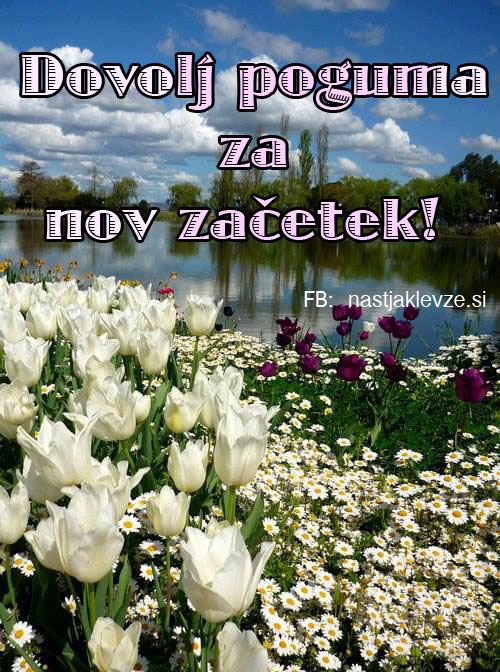 TOREK, 7. 4. 2020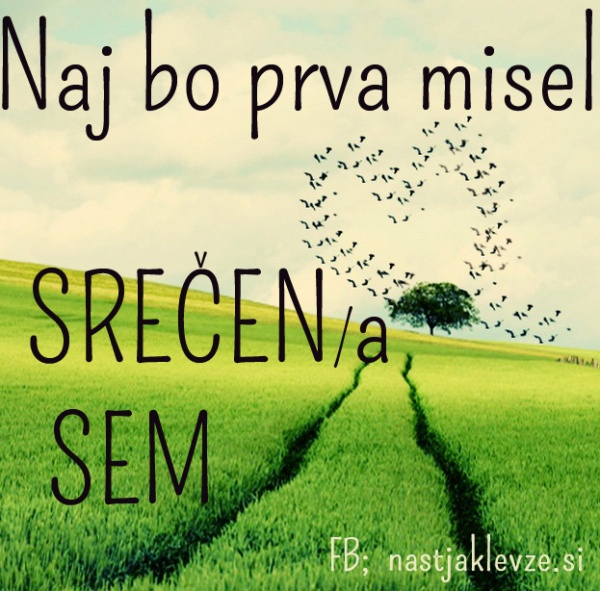 SREDA, 8. 4. 2020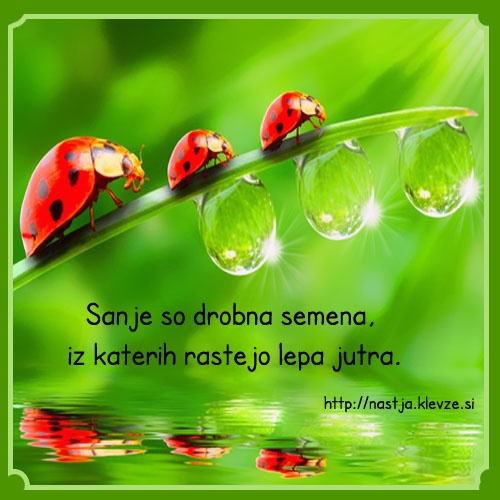 ČETRTEK,9. 4. 2020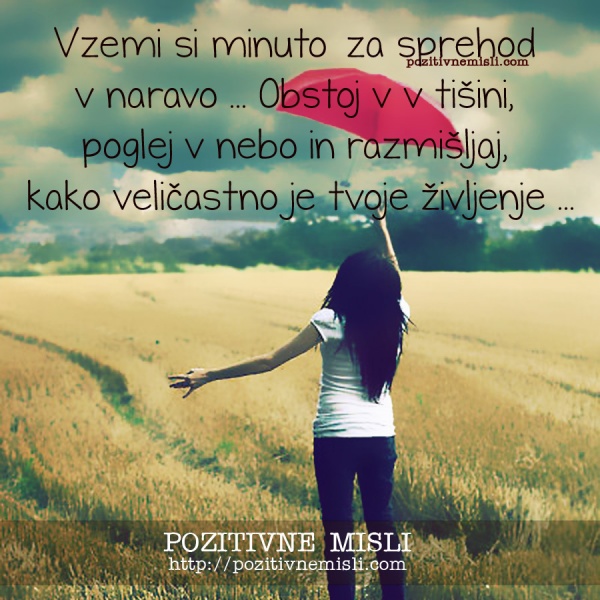 PETEK, 10. 4. 2020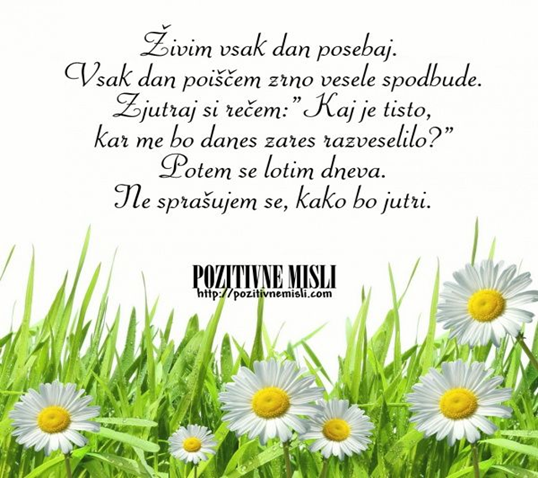 SOBOTA,  11. 4. 2020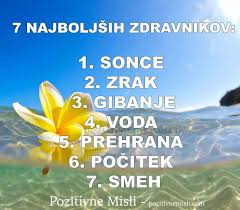 NEDELJA , 12. 4. 2020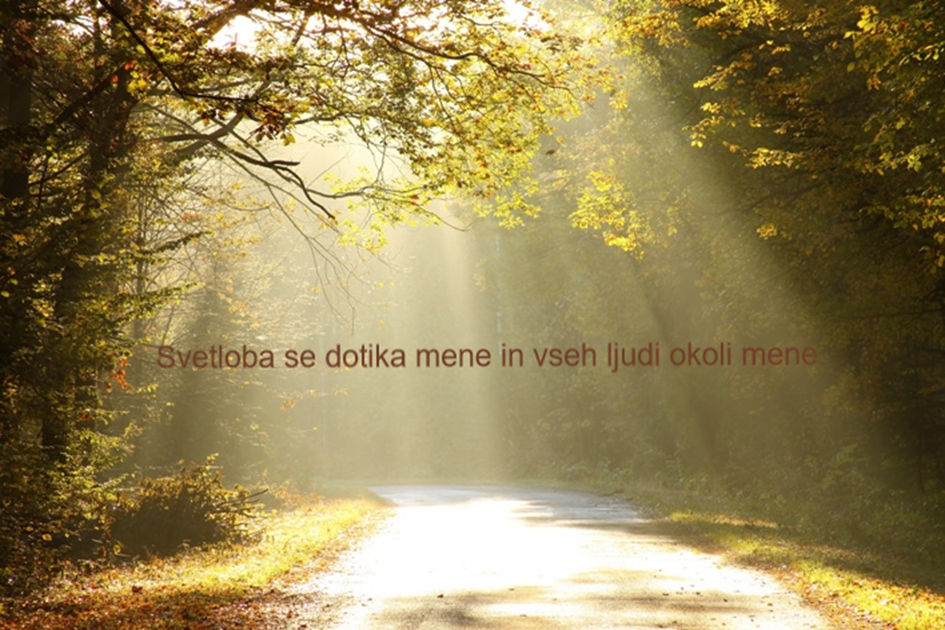 Ostanite spodbudni, prijazni do sebe, drugih in narave.   svetovalna delavka